Број: 62-16-О/4-2Дана: 07.04.2016.ПРЕДМЕТ: ДОДАТНО ПОЈАШЊЕЊЕ КОНКУРСНЕ ДОКУМЕНТАЦИЈЕ ЈАВНА НАБАВКА бр. 62-16-О - Набавка потрошног материјала за потребе Центра за судску медицину, токсикологију и молекуларну генетику у оквиру КЦВПИТАЊА ПОТЕНЦИЈАЛНОГ ПОНУЂАЧА:“Molimo vas da izmenite zahtevani rok isporuke od 24h za partiju 26. U pitanju su kontrolisane supstance za čiji je promet i uvoz potrebna dozvola Ministarstva zdravlja. Za dobijanje navedene dozvole potrebna je Izjava krajnjeg korisnika i najmanje mesec dana da bi se ista dobila. Tek po dobijanju dozvole inoprincipal može da započne proceduru izvoza.Obzirom da vreme koje je potrebno za dobijanje navedene dozvole nije poznato i nije pod uticajem ponuđača, molimo vas da rok isporuke za navedenu partiju bude minimum 4 nedelje od dobijanja dozvole Ministarstva zdravlja.I u partiji 27 se nalaze hemikalije čiji je promet kontrolisan i za čiji uvoz je potrebna dozvola. Molimo vas da i za tu partiju izmenite rok isporuke na minimum 4 nedelje od dobijanja dozvole za uvoz.Takođe, molimo vas da proverite da li je data ispravna količina za stavku 2 partije 27, 150L”ОДГОВОРИ НАРУЧИОЦА:- Захтевано време рока испоруке се свакако односи на рок испоруке са лагера, након потврде изабраног добављача о спроведеној и завршеној процедури увоза предметних добара за потребе наручиоца, и рачуна се од тренутка упућивања захтева наручиоца.- Количина од 150L предвиђена за ставку 2. (Dihlormetan), партије бр.27. је тачна.С поштовањем,                         		                                                Комисија за јавну набавку 62-16-ОКЛИНИЧКИ ЦЕНТАР ВОЈВОДИНЕKLINIČKI CENTAR VOJVODINE21000 Нови Сад, Хајдук Вељкова 1, Војводина, Србија21000 Novi Sad, Hajduk Veljkova 1, Vojvodina, Srbijaтеl: +381 21/484 3 484www.kcv.rs, e-mail: tender@kcv.rs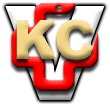 